Szczęść Boże Cele katechezy:Ukazanie roli rodziców w życiu dziecka;Formowanie postawy wdzięczności względem rodziców za życie i opiekę.Temat: Kocham moich rodziców.Moi Kochani, czy wiecie, że już jutro Dzień Mamy (26 maja) a miesiąc później Dzień Taty (23 czerwca)? Zachęcam Was, abyście teraz zastanowili się nad tym, co Wasi rodzice dla Was robią i za co chcielibyście im podziękować. Pomoże Wam wysłuchanie piosenki:https://www.youtube.com/watch?v=j09kDRPi3tE
Jak myślicie, co możecie zrobić, żeby poczuli, że ich kochacie i że są dla Was bardzo ważni?Pewnie powiecie mi, że po prostu trzeba im to powiedzieć. Macie rację, ale słowa to nie wszystko… Jesteście już duzi więc pamiętajcie :https://www.youtube.com/watch?v=imoS6Wkr04wWarto, a nawet trzeba również modlić się za rodziców!!! Na przykład tak:Dziękuję Ci, Boże, za mamę i tatę,
za to, że uczą mnie cieszyć się światem.
Za ich dobre rady, dużo cierpliwości.
Nie chcę im nigdy sprawiać przykrości.
Amen.Wasi bliscy ucieszą się na pewno drobnym upominkiem, najlepiej samodzielnie przygotowanym… Na kolejnych stronach znajdziecie dwie propozycje do pokolorowania, wycięcia i złożenia . A w osobnym dokumencie przygotowałam jeszcze Dyplom dla rodziców, który po wydrukowaniu należy wypełnić .Serdecznie Was pozdrawiamżyczę miłego dniai radosnego świętowania z rodzicamiSzczęść Boże 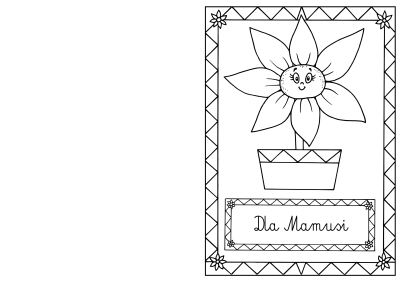 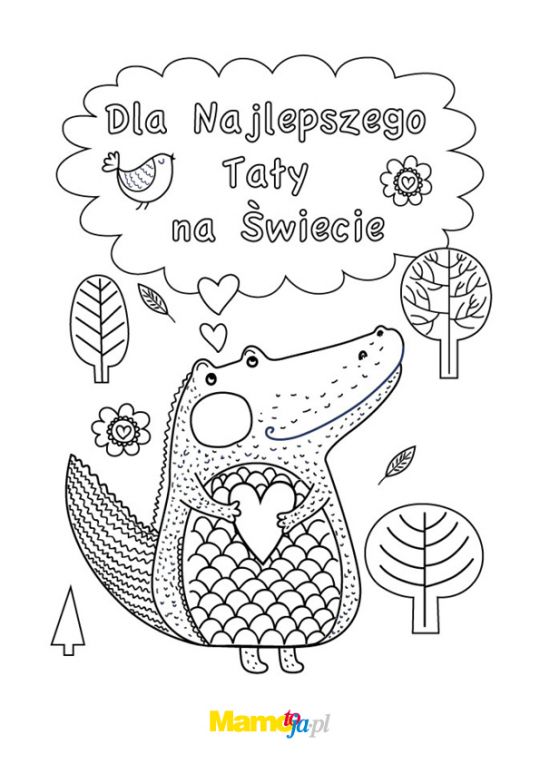 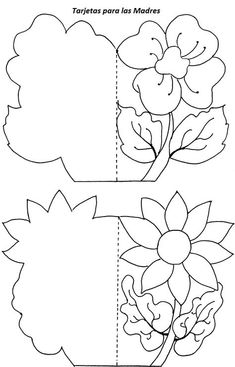 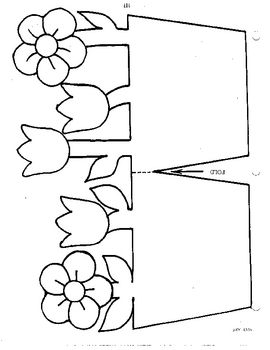 